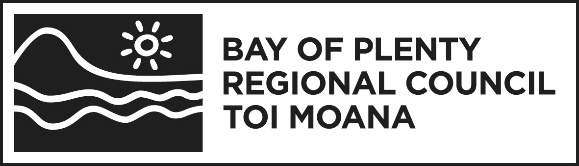 Comments FormDraft Change 5 (Kaituna River) to the Bay of Plenty Regional Policy StatementYour name and contact details:Name:	Organisation/iwi/hapu (if applicable):	Postal address:	Phone No:		Fax No:	Email:	Comments: (where possible please refer to specific sections, objectives, policies, methods, and pages).Please feel free to continue writing overleaf or on additional pages.Please return your Comments Form by Friday, 16 October 2020.Freepost:	Freepost Bay of Plenty Regional Council	Bay of Plenty Regional Council	PO Box 364	Whakatāne 3158Fax:	0800 884 882You can also download this Comments Form from our website www.boprc.govt.nz/rps and return by email:Email:	rps@boprc.govt.nzSectionPage No.Support/OpposeCommentsReasons